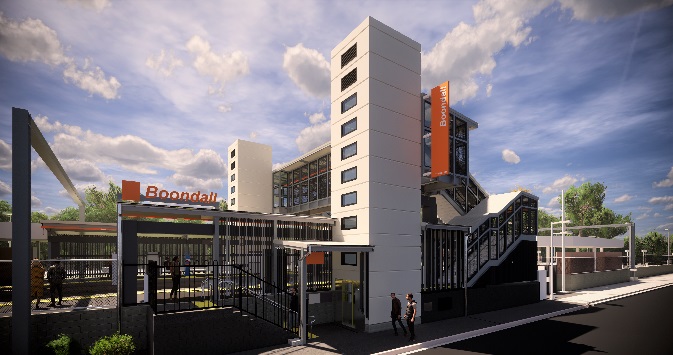 Project progressActivities recently undertaken at Boondall include:establishment of site compound and installation of safety fencingplatform worksrelocation of bike rack from Aberdeen Parade to southern station entrance.Upcoming worksThis month, customers and the community can expect to see the following activities:continued project compound works.Please take care around the work zones.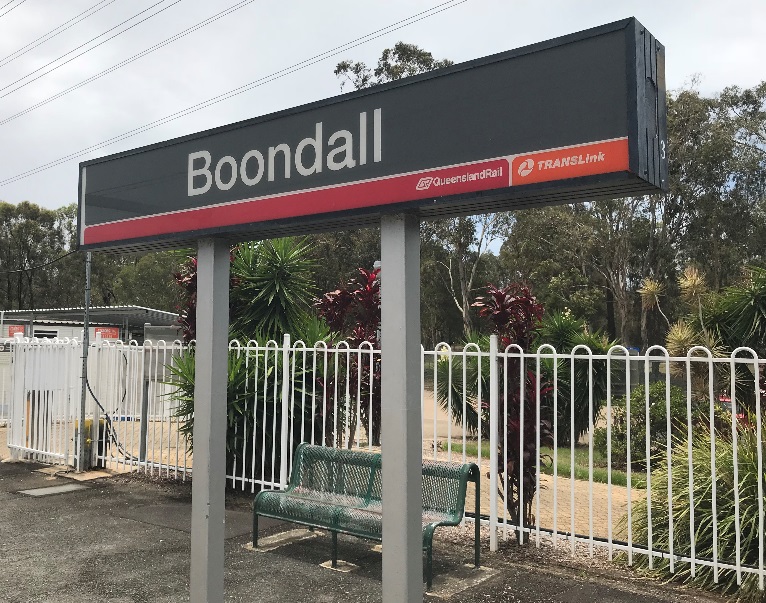 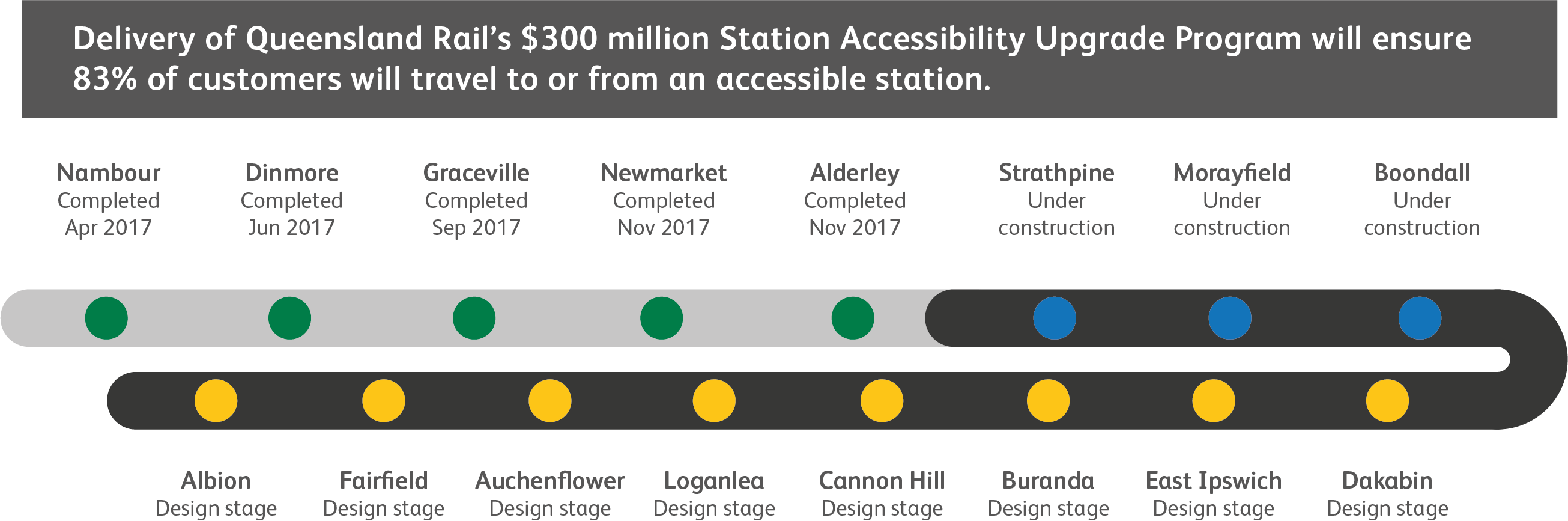 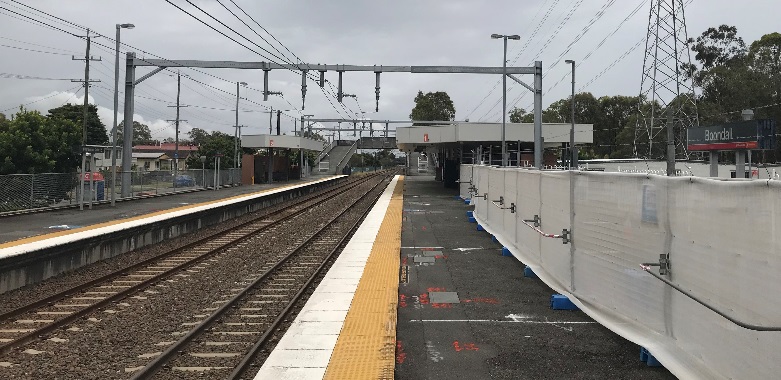 Construction impactsNormal working hours are 6am to 5pm Monday to Saturday. Construction activities may involve: noise associated with heavy machinerytemporary changes to station access pathschanged traffic/parking conditions (Aberdeen Parade)increased vehicle movements near worksmobile lighting towers for night works.Local residents will be given advance notification of construction activities likely to cause impacts, including after hours work (nights and Sundays, as required).We thank customers and the community for your patience and cooperation as we work to improve your station.Contact usFor more information or to provide feedback:Phone:	1800 722 203 (free call)Email:	stationsupgrade@qr.com.auWebsite:	queenslandrail.com.au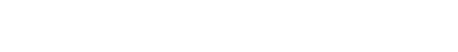 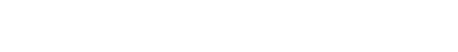 